Bureau of Labor Statistics		          U.S. Department of Labor			        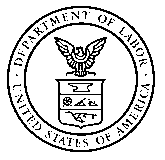 Designation of Potential Area of Substantial Unemployment (ASU)This report is authorized by law 29 U.S.C. 2.  Your		We estimate that it will take an average of 1 hour to complete		 O.M.B. 1220-0017voluntary cooperation is needed to make the results		this form.  If you have any comments regarding these estimates,		 Approval expires Month XX, 20XX.of this survey comprehensive, accurate, and timely.		send them to the Bureau of Labor Statistics,			 Persons are not required to respond Data are used to verify estimates used by the Employ-	Division of Local Area Unemployment Statistics (1220-0017),		 unless this form displays a currently ment and Training Administration in fund allocation.		2 Massachusetts Ave., NE, Washington, DC  20212			 valid OMB control number.Region          				Date State          				ASU Name Area Type (Check one):   Labor Market Area              County              City                Contiguous Census Tracts/ MCD’s               Other            Precise Geographical Definition:  Preparation Method (Check one) :  Independent Estimate              Claims/Population               Census-share             Other (specify)Card 1 Census Data:Employment				Unemployment			                           Population	      (10-17)				         (19-26)				            (28-36)If ASU is census-shared, enter name and code of area from which ASU is derived.Name									      Area Code											(38-45)Employment Ratio 							Unemployment Ratio 		(47-54)								   (56-63)BLS Use Only Below This LineASU Type  			State Code  				Card     1	    (65)				       (67-68)			           (80)Card 2ASU Code						Prep Switch  	      (1-8)							        (16)ASU Title  											Card     2	    (20-73)                                                                                                                                                                  (80)LAUS-8